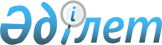 О бюджете Раздольненского сельского округа района Бәйтерек на 2023-2025 годыРешение маслихата района Бәйтерек Западно-Казахстанской области от 23 декабря 2022 года № 24-16.
      В соответствии с Бюджетным кодексом Республики Казахстан, Законом Республики Казахстан "О местном государственном управлении и самоуправлении в Республике Казахстан" районный маслихат РЕШИЛ:
      1. Утвердить бюджет Раздольненского сельского округа на 2023-2025 годы согласно приложениям 1, 2 и 3 соответственно, в том числе на 2023 год в следующих объемах:
      1) доходы – 36 600 тысяч тенге:
      налоговые поступления – 4 171 тысяча тенге;
      неналоговые поступления – 0 тенге;
      поступления от продажи основного капитала – 0 тенге;
      поступления трансфертов – 32 429 тысяч тенге;
      2) затраты – 38 212 тысяч тенге;
      3) чистое бюджетное кредитование – 0 тенге:
      бюджетные кредиты – 0 тенге;
      погашение бюджетных кредитов – 0 тенге;
      4) сальдо по операциям с финансовыми активами – 0 тенге:
      приобретение финансовых активов – 0 тенге;
      поступления от продажи финансовых активов государства – 0 тенге;
      5) дефицит (профицит) бюджета – - 1 612 тысяч тенге;
      6) финансирование дефицита (использование профицита) бюджета – 1 612 тысяч тенге:
      поступления займов – 0 тенге;
      погашение займов – 0 тенге;
      используемые остатки бюджетных средств – 1 612 тысяч тенге.
      Сноска. Пункт 1 - в редакции решения маслихата района Бәйтерек Западно-Казахстанской области от 24.11.2023 № 9-16 (вводится в действие с 01.01.2023).


      2. Поступления в бюджет Раздольненского сельского округа на 2023 год формируются в соответствии с Бюджетным кодексом Республики Казахстан, Законом Республики Казахстан "О республиканском бюджете на 2023-2025 годы", решением маслихата района Бәйтерек от 23 декабря 2022 года № 24-2 "О бюджете района Бәйтерек на 2023-2025 годы" и согласно пункту 4 настоящего решения.
      3. Принять к сведению и руководству Закон Республики Казахстан "О республиканском бюджете на 2023-2025 годы".
      4. Установить на 2023 год норматив распределения доходов, для обеспечения сбалансированности местных бюджетов - индивидуальный подоходный налог зачисляется в бюджет сельского округа 100%.
      5. Учесть в бюджете сельского округа на 2023 год поступления субвенции передаваемых из районного бюджета в сумме 16 508 тысяч тенге и 12 442 тысячи тенге целевые текущие трансферты нижестоящим бюджетам.
      6. Настоящее решение вводится в действие с 1 января 2023 года. Бюджет Раздольненского сельского округа на 2023 год
      Сноска. Приложение 1 - в редакции решения маслихата района Бәйтерек Западно-Казахстанской области от 24.11.2023 № 9-16 (вводится в действие с 01.01.2023).
      тысяч тенге Бюджет Раздольненского сельского округа на 2024 год
      тысяч тенге Бюджет Раздольненского сельского округа на 2025 год
      тысяч тенге
					© 2012. РГП на ПХВ «Институт законодательства и правовой информации Республики Казахстан» Министерства юстиции Республики Казахстан
				
      Секретарь маслихата

Н. Хайруллин
Приложение 1
к решению маслихата 
района Бәйтерек 
от 23 декабря 2022 года № 24-16
Категория
Категория
Категория
Категория
Категория
Категория
Сумма
Класс
Класс
Класс
Класс
Класс
Сумма
Подкласс
Подкласс
Подкласс
Подкласс
Сумма
Специфика
Специфика
Специфика
Сумма
Наименование
Сумма
1) Доходы
36 600
1
Налоговые поступления
4 171
01
Подоходный налог
956
2
Индивидуальный подоходный налог
956
04
Hалоги на собственность
3 215
1
Hалоги на имущество
37
3
Земельный налог
388
4
Hалог на транспортные средства
2 555
5
Единый земельный налог
235
05
Внутренние налоги на товары, работы и услуги
0
4
Сборы за ведение предпринимательской и профессиональной деятельности
0
2
Неналоговые поступления
0
01
Доходы от государственной собственности
0
5
Доходы от аренды имущества, находящегося в государственной собственности
0
3
Поступления от продажи основного капитала
0
4
Поступления трансфертов
32 429
02
Трансферты из вышестоящих органов государственного управления
32 429
3
Трансферты из районного (города областного значения) бюджета
32 429
Функциональная группа
Функциональная группа
Функциональная группа
Функциональная группа
Функциональная группа
Функциональная группа
Сумма
Функциональная подгруппа
Функциональная подгруппа
Функциональная подгруппа
Функциональная подгруппа
Функциональная подгруппа
Сумма
Администратор бюджетных программ
Администратор бюджетных программ
Администратор бюджетных программ
Администратор бюджетных программ
Сумма
Программа
Программа
Программа
Сумма
Подпрограмма
Подпрограмма
Сумма
Наименование
Сумма
2) Затраты
38 212 
01
Государственные услуги общего характера
35 768 
1
Представительные, исполнительные и другие органы, выполняющие общие функции государственного управления
35 768 
124
Аппарат акима города районного значения, села, поселка, сельского округа
35 768 
001
Услуги по обеспечению деятельности акима города районного значения, села, поселка, сельского округа
35 393 
022
Капитальные расходы государственного органа
375
07
Жилищно-коммунальное хозяйство
1 721
3
Благоустройство населенных пунктов
1 721
124
Аппарат акима города районного значения, села, поселка, сельского округа
1 721
008
Освещение улиц в населенных пунктах
1 043
009
Обеспечение санитарии населенных пунктов
0
011
Благоустройство и озеленение населенных пунктов
678
12
Транспорт и коммуникации
595
1
Автомобильный транспорт
595
124
Аппарат акима города районного значения, села, поселка, сельского округа
595
013
Обеспечение функционирования автомобильных дорог в городах районного значения, селах, поселках, сельских округах
595
15
Трансферты
128
1
Трансферты
128
124
Аппарат акима города районного значения, села, поселка, сельского округа
128
048
Возврат неиспользованных (недоиспользованных) целевых трансфертов
128
3) Чистое бюджетное кредитование
0
Бюджетные кредиты
0
Категория 
Категория 
Категория 
Категория 
Категория 
Категория 
Сумма
Класс 
Класс 
Класс 
Класс 
Класс 
Сумма
Подкласс
Подкласс
Подкласс
Подкласс
Сумма
Специфика
Специфика
Специфика
Сумма
Наименование
Сумма
5
Погашение бюджетных кредитов 
0
01
Погашение бюджетных кредитов
0
1
Погашение бюджетных кредитов, выданных из государственного бюджета
0
Функциональная группа
Функциональная группа
Функциональная группа
Функциональная группа
Функциональная группа
Функциональная группа
Сумма
Функциональная подгруппа
Функциональная подгруппа
Функциональная подгруппа
Функциональная подгруппа
Функциональная подгруппа
Сумма
Администратор бюджетных программ
Администратор бюджетных программ
Администратор бюджетных программ
Администратор бюджетных программ
Сумма
Программа
Программа
Программа
Сумма
 Подпрограмма
 Подпрограмма
Сумма
Наименование
Сумма
4) Сальдо по операциям с финансовыми активами
0
Приобретение финансовых активов
0
Категория 
Категория 
Категория 
Категория 
Категория 
Категория 
Сумма
Класс
Класс
Класс
Класс
Класс
Сумма
Подкласс
Подкласс
Подкласс
Подкласс
Сумма
Специфика
Специфика
Специфика
Сумма
Наименование
Сумма
6
Поступления от продажи финансовых активов государства
0
01
Поступления от продажи финансовых активов государства
0
1
Поступление от продажи финансовых активов внутри страны
0
5) Дефицит (профицит) бюджета
- 1 612
6) Финансирование дефицита (использование профицита) бюджета
1 612
7
Поступление займов
0
01
Внутренние государственные займы
0
2
Договоры займа
0
Функциональная группа
Функциональная группа
Функциональная группа
Функциональная группа
Функциональная группа
Функциональная группа
Сумма
Функциональная подгруппа
Функциональная подгруппа
Функциональная подгруппа
Функциональная подгруппа
Функциональная подгруппа
Сумма
Администратор бюджетных программ
Администратор бюджетных программ
Администратор бюджетных программ
Администратор бюджетных программ
Сумма
Программа
Программа
Программа
Программа
Сумма
Подпрограмма
Подпрограмма
Подпрограмма
Сумма
Наименование
Сумма
16
Погашение займов 
0
Категория
Категория
Категория
Категория
Категория
Категория
Сумма
Класс
Класс
Класс
Класс
Класс
Сумма
Подкласс
Подкласс
Подкласс
Подкласс
Сумма
Специфика
Специфика
Специфика
Сумма
Наименование 
Сумма
8
Используемые остатки бюджетных средств
1 612
01
Остатки бюджетных средств
1 612
1
Свободные остатки бюджетных средств
1 612Приложение 2
к решению маслихата 
района Бәйтерек 
от 23 декабря 2022 года №24-16
Категория
Категория
Категория
Категория
Категория
Категория
Сумма
Класс
Класс
Класс
Класс
Класс
Сумма
Подкласс
Подкласс
Подкласс
Подкласс
Сумма
Специфика
Специфика
Специфика
Сумма
Наименование
Сумма
1) Доходы
33 121
1
Налоговые поступления
4 171
01
Подоходный налог
190
2
Индивидуальный подоходный налог
190
04
Hалоги на собственность
3 981
1
Hалоги на имущество
37
3
Земельный налог
280
4
Hалог на транспортные средства
1790
5
Единый земельный налог
1 874
05
Внутренние налоги на товары, работы и услуги
0
4
Сборы за ведение предпринимательской и профессиональной деятельности
0
2
Неналоговые поступления
0
01
Доходы от государственной собственности
0
5
Доходы от аренды имущества, находящегося в государственной собственности
0
3
Поступления от продажи основного капитала
0
4
Поступления трансфертов
28 950
02
Трансферты из вышестоящих органов государственного управления
28 950
3
Трансферты из районного (города областного значения) бюджета
28 950
Функциональная группа
Функциональная группа
Функциональная группа
Функциональная группа
Функциональная группа
Функциональная группа
Сумма
Функциональная подгруппа
Функциональная подгруппа
Функциональная подгруппа
Функциональная подгруппа
Функциональная подгруппа
Сумма
Администратор бюджетных программ
Администратор бюджетных программ
Администратор бюджетных программ
Администратор бюджетных программ
Сумма
 Программа
 Программа
 Программа
Сумма
Подпрограмма
Подпрограмма
Сумма
Наименование
Сумма
2) Затраты
33 121 
01
Государственные услуги общего характера
29 086 
1
Представительные, исполнительные и другие органы, выполняющие общие функции государственного управления
29 086 
124
Аппарат акима города районного значения, села, поселка, сельского округа
29 086 
001
Услуги по обеспечению деятельности акима города районного значения, села, поселка, сельского округа
29 086 
07
Жилищно-коммунальное хозяйство
2 114
3
Благоустройство населенных пунктов
2 114
124
Аппарат акима города районного значения, села, поселка, сельского округа
2 114
008
Освещение улиц в населенных пунктах
1 814
009
Обеспечение санитарии населенных пунктов
0
011
Благоустройство и озеленение населенных пунктов
300
12
Транспорт и коммуникации
1 921
1
Автомобильный транспорт
1 921
124
Аппарат акима города районного значения, села, поселка, сельского округа
1 921
013
Обеспечение функционирования автомобильных дорог в городах районного значения, селах, поселках, сельских округах
1 921
3) Чистое бюджетное кредитование
0
Бюджетные кредиты
0
Категория 
Категория 
Категория 
Категория 
Категория 
Категория 
Сумма
Класс 
Класс 
Класс 
Класс 
Класс 
Сумма
Подкласс
Подкласс
Подкласс
Подкласс
Сумма
Специфика
Специфика
Специфика
Сумма
Наименование
Сумма
5
Погашение бюджетных кредитов 
0
01
Погашение бюджетных кредитов
0
1
Погашение бюджетных кредитов, выданных из государственного бюджета 
0
Функциональная группа
Функциональная группа
Функциональная группа
Функциональная группа
Функциональная группа
Функциональная группа
Сумма
Функциональная подгруппа
Функциональная подгруппа
Функциональная подгруппа
Функциональная подгруппа
Функциональная подгруппа
Сумма
Администратор бюджетных программ
Администратор бюджетных программ
Администратор бюджетных программ
Администратор бюджетных программ
Сумма
Программа
Программа
Программа
Сумма
 Подпрограмма
 Подпрограмма
Сумма
Наименование
Сумма
4) Сальдо по операциям с финансовыми активами
0
Приобретение финансовых активов
0
Категория 
Категория 
Категория 
Категория 
Категория 
Категория 
Сумма
Класс
Класс
Класс
Класс
Класс
Сумма
Подкласс
Подкласс
Подкласс
Подкласс
Сумма
Специфика
Специфика
Специфика
Сумма
Наименование
Сумма
6
Поступления от продажи финансовых активов государства
0
01
Поступления от продажи финансовых активов государства
0
1
Поступление от продажи финансовых активов внутри страны
0
5) Дефицит (профицит) бюджета
0
6) Финансирование дефицита (использование профицита) бюджета 
0
7
Поступление займов
0
01
Внутренние государственные займы
0
2
Договоры займа
0
Функциональная группа
Функциональная группа
Функциональная группа
Функциональная группа
Функциональная группа
Функциональная группа
Сумма
Функциональная подгруппа
Функциональная подгруппа
Функциональная подгруппа
Функциональная подгруппа
Функциональная подгруппа
Сумма
Администратор бюджетных программ
Администратор бюджетных программ
Администратор бюджетных программ
Администратор бюджетных программ
Сумма
Программа
Программа
Программа
Программа
Сумма
Подпрограмма
Подпрограмма
Подпрограмма
Сумма
Наименование
Сумма
16
Погашение займов 
0
Категория
Категория
Категория
Категория
Категория
Категория
Сумма
Класс
Класс
Класс
Класс
Класс
Сумма
Подкласс
Подкласс
Подкласс
Подкласс
Сумма
Специфика
Специфика
Специфика
Сумма
Наименование 
Сумма
8
Используемые остатки бюджетных средств
0
01
Остатки бюджетных средств
0
1
Свободные остатки бюджетных средств
0Приложение 3
к решению маслихата 
района Бәйтерек 
от 23 декабря 2022 года № 24-16
Категория
Категория
Категория
Категория
Категория
Категория
Сумма
Класс
Класс
Класс
Класс
Класс
Сумма
Подкласс
Подкласс
Подкласс
Подкласс
Сумма
Специфика
Специфика
Специфика
Сумма
Наименование
Сумма
1) Доходы
33 121
1
Налоговые поступления
4 171
01
Подоходный налог
190
2
Индивидуальный подоходный налог
190
04
Hалоги на собственность
3 981
1
Hалоги на имущество
37
3
Земельный налог
280
4
Hалог на транспортные средства
1790
5
Единый земельный налог
1 874
05
Внутренние налоги на товары, работы и услуги
0
4
Сборы за ведение предпринимательской и профессиональной деятельности
0
2
Неналоговые поступления
0
01
Доходы от государственной собственности
0
5
Доходы от аренды имущества, находящегося в государственной собственности
0
3
Поступления от продажи основного капитала
0
4
Поступления трансфертов
28 950
02
Трансферты из вышестоящих органов государственного управления
28 950
3
Трансферты из районного (города областного значения) бюджета
28 950
Функциональная группа
Функциональная группа
Функциональная группа
Функциональная группа
Функциональная группа
Функциональная группа
Сумма
Функциональная подгруппа
Функциональная подгруппа
Функциональная подгруппа
Функциональная подгруппа
Функциональная подгруппа
Сумма
Администратор бюджетных программ
Администратор бюджетных программ
Администратор бюджетных программ
Администратор бюджетных программ
Сумма
 Программа
 Программа
 Программа
Сумма
Подпрограмма
Подпрограмма
Сумма
Наименование
Сумма
2) Затраты
33 121 
01
Государственные услуги общего характера
29 086 
1
Представительные, исполнительные и другие органы, выполняющие общие функции государственного управления
29 086 
124
Аппарат акима города районного значения, села, поселка, сельского округа
29 086 
001
Услуги по обеспечению деятельности акима города районного значения, села, поселка, сельского округа
29 086 
07
Жилищно-коммунальное хозяйство
2 114
3
Благоустройство населенных пунктов
2 114
124
Аппарат акима города районного значения, села, поселка, сельского округа
2 114
008
Освещение улиц в населенных пунктах
1 814
009
Обеспечение санитарии населенных пунктов
0
011
Благоустройство и озеленение населенных пунктов
300
12
Транспорт и коммуникации
1 921
1
Автомобильный транспорт
1 921
124
Аппарат акима города районного значения, села, поселка, сельского округа
1 921
013
Обеспечение функционирования автомобильных дорог в городах районного значения, селах, поселках, сельских округах
1 921
3) Чистое бюджетное кредитование
0
Бюджетные кредиты
0
Категория 
Категория 
Категория 
Категория 
Категория 
Категория 
Сумма
Класс 
Класс 
Класс 
Класс 
Класс 
Сумма
Подкласс
Подкласс
Подкласс
Подкласс
Сумма
Специфика
Специфика
Специфика
Сумма
Наименование
Сумма
5
Погашение бюджетных кредитов 
0
01
Погашение бюджетных кредитов
0
1
Погашение бюджетных кредитов, выданных из государственного бюджета 
0
Функциональная группа
Функциональная группа
Функциональная группа
Функциональная группа
Функциональная группа
Функциональная группа
Сумма
Функциональная подгруппа
Функциональная подгруппа
Функциональная подгруппа
Функциональная подгруппа
Функциональная подгруппа
Сумма
Администратор бюджетных программ
Администратор бюджетных программ
Администратор бюджетных программ
Администратор бюджетных программ
Сумма
Программа
Программа
Программа
Сумма
 Подпрограмма
 Подпрограмма
Сумма
Наименование
Сумма
4) Сальдо по операциям с финансовыми активами
0
Приобретение финансовых активов
0
Категория 
Категория 
Категория 
Категория 
Категория 
Категория 
Сумма
Класс
Класс
Класс
Класс
Класс
Сумма
Подкласс
Подкласс
Подкласс
Подкласс
Сумма
Специфика
Специфика
Специфика
Сумма
Наименование
Сумма
6
Поступления от продажи финансовых активов государства
0
01
Поступления от продажи финансовых активов государства
0
1
Поступление от продажи финансовых активов внутри страны
0
5) Дефицит (профицит) бюджета
0
6) Финансирование дефицита (использование профицита) бюджета 
0
7
Поступление займов
0
01
Внутренние государственные займы
0
2
Договоры займа
0
Функциональная группа
Функциональная группа
Функциональная группа
Функциональная группа
Функциональная группа
Функциональная группа
Сумма
Функциональная подгруппа
Функциональная подгруппа
Функциональная подгруппа
Функциональная подгруппа
Функциональная подгруппа
Сумма
Администратор бюджетных программ
Администратор бюджетных программ
Администратор бюджетных программ
Администратор бюджетных программ
Сумма
Программа
Программа
Программа
Программа
Сумма
Подпрограмма
Подпрограмма
Подпрограмма
Сумма
Наименование
Сумма
16
Погашение займов 
0
Категория
Категория
Категория
Категория
Категория
Категория
Сумма
Класс
Класс
Класс
Класс
Класс
Сумма
Подкласс
Подкласс
Подкласс
Подкласс
Сумма
Специфика
Специфика
Специфика
Сумма
Наименование 
Сумма
8
Используемые остатки бюджетных средств
0
01
Остатки бюджетных средств
0
1
Свободные остатки бюджетных средств
0